Omarbeiding av gradsoppgåve etter stryk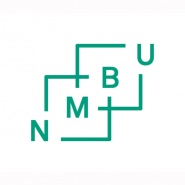 Avtale om omarbeiding av gradsoppgåve etter stryk i medhald av Forskrift om studiar ved NMBU  og utfyllande føresegner.
Dersom ekstern og intern sensor er einige, kan ein gradsoppgåve, som er vurdert med karakteren F (stryk) omarbeidast av studenten. Den opphavlege innleverte gradsoppgåva må synleggjer eit innhald som lèt seg omarbeide. Studenten kan berre omarbeide oppgåva ein gong.Sensorane gir gjennom denne avtalen si skriftlege vurdering av kvifor og korleis oppgåva synleggjer eit innhald som lèt seg omarbeide. Det gjerast greie for kva endringar i gradsoppgåva som blir planlagde. Endringane må ikkje vere utanfor den opphavlege godkjente problemstillinga og prosjektomtalen. Oppgåva må la seg omarbeide med ein normal arbeidsinnsats i løpet av tre-fire månader. Studenten har ikkje krav på ytterlegare rettleiing ved omarbeiding av oppgåva.Innleveringsfrist
Den omarbeidde gradsoppgåva må leverast til ny sensurering tidlegast tre (3) seinast fire (4) månader etter dato for publisering av opphavleg sensur. Den omarbeidde gradsoppgåva blir levert inn på same måte som den opphavlege oppgåva. Godkjenning av omarbeid
Avtalen blir fylt ut av hovudrettleiar/intern sensor og ekstern sensor i fellesskap med studenten(e). Avtale om omarbeid av ei gradsoppgåve som har fått karakteren F (stryk) skal godkjennast av fakultetet før omarbeidinga startar. Utfylt avtale blir levert til det fakultetet oppgåva høyrer til. Fakultetet arkiverer utfylt og godkjent avtale i studentens studentmappe i P360Avtalen dekkjer krav til ny kontrakt og revidert framdriftsplan for omarbeidd gradsoppgåve i medhald av § 44-11 første ledd Forskrift om studiar ved NMBU.Student(er):Student(er):Studenten(ane)s namn:Studentnummer:Studieprogram:Gradsoppgåve:Gradsoppgåve:Oppgåvas tittel:Oppgåva skal leverast ved fakultet:
Grunngjeving og innleveringsfrist(Sensor fyller ut)Grunngjeving og innleveringsfrist(Sensor fyller ut)Ver venleg, gi kort opplysningar om kvifor gradsoppgåva lar seg omarbeidast:Ver venleg, gi kort opplysningar om kvifor gradsoppgåva lar seg omarbeidast:Ver venleg, gi kort opplysningar om kva for deler og/eller moment i gradsoppgåva som skal forbetrast og korleis:Ver venleg, gi kort opplysningar om kva for deler og/eller moment i gradsoppgåva som skal forbetrast og korleis:Den nye innleveringsfristen må vere tidlegast tre og seinast fire månader etter dato for publisering av opphavleg sensur.Den nye innleveringsfristen må vere tidlegast tre og seinast fire månader etter dato for publisering av opphavleg sensur.Oppgåva skal være levert inntil dato:
Studenten(e)s erklæringVed å signere denne avtalen, bekreftar eg/vi at:eg/vi er kjent med sensorrettleiing til gradsoppgåva.eg/vi ikkje har krav til ytterlegare rettleiing og skal jobbe med gradsoppgåva slik det er skildra i denne avtalen og levere oppgåva innan fristen.eg/vi skal semesterregistrere meg/oss, dersom innleveringsfristen for den omarbeida oppgåva fell i et nytt semester.viss eg/vi klager på opphavleg sensur for gradsoppgåve, er det berre dersom klagekommisjonen opprettheld strykkarakteren, at eg/vi har rett til å omarbeide av oppgåva. Vert strykkarakter oppretthalden vil innleveringsfrist for den omarbeida gradsoppgåva vere uendra, dvs. at frist som er oppgitt i denne avtalen gjeld.dersom eg/vi får ein bestått karakter (A-E) etter klage på opphavleg sensur, mister eg/vi retten til å omarbeide oppgåva.Underskrifter -*Må vere fylt utUnderskrifter -*Må vere fylt utUnderskrifter -*Må vere fylt utDato:Underskrift:Student(ar)*Hovudrettleiar/ intern sensor*Ekstern sensor*Dekan eller den dekan har gitt fullmakt til*